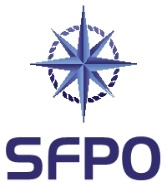 www.sfpo.se				Göteborg den 28 februari 2022				Havs- och vattenmyndigheten				mats.svensson@havochvatten.se				karin.kataria@havochvatten.se Förslag från SFPO gällande koncentrationsspärrarna i det demersala systemetSveriges Fiskares PO (SFPO) företräder cirka 250 fiskefartyg som är verksamma inom det demersala fisket. Våra medlemmar bedriver fiske på naturens och förvaltarens villkor. Vi har medlemmar längs hela den svenska kusten, från Koster till Kalix. SFPO står för ett långsiktigt hållbart fiske och våra medlemmar är bland de bästa när det handlar om skonsamhet, selektivitet och kvalité. SFPO har tidigare tillskrivit Havs- och vattenmyndigheten med förslag rörande koncentrationsspärrar. Vi återkommer nu med ett reviderat förslag. SFPO önskar att myndigheten gör ändring i det demersala systemet på så sätt att koncentrationsgränserna fastställs enligt nedan: Torsk, Skagerrak 15 %Gråsej, Nordsjön (joint), Skagerak, Kattegatt 20 %Kolja, Skagerrak, Kattegatt 25 %En central del av den gemensamma fiskeripolitiken är ett hållbart nyttjande av fiskeresurserna. Det som långsiktigt hållbart kan fiskas fastställs som kvoter. Kvoterna säkerställer ett hållbart nyttjande. I den gemensamma fiskeripolitiken omtalas även två andra aspekter av hållbarhet; fisket ska vara ekonomiskt och socialt hållbart. Den ekonomiska situationen för det demersala fisket är ansträngd, trots att det inte föreligger någon brist på fiskeresurser som långsiktigt hållbart kan fiskas. Förra året (2021) fiskades inte någon demersal kvot fullt ut och betydande kvantiteter fisk, som långsiktigt hållbart hade kunnat fiskats, fiskades inte. Nedanstående tabell anger hur de tre kvoterna nyttjades 2021 (genomsnittspriser vid Göteborgs Fiskauktion 2021 har använts för värdeberäkningen): * Enligt filen ”Infiskat 2021”, nedladdad från Havs- och vattenmyndighetens hemsida – 239 ton. Kvoten uppgick enligt TAC-förordningen för 2021 till 265 ton. SFPO ställer sig undrande till var skillnaden, 26 ton försvunnit. Det nuvarande demersala systemet behöver vidareutvecklas till ett flerårigt system, men intill så har skett behöver justeringar göras. De av oss nu föreslagna ändringarna vad gäller koncentrationsspärrarna är nödvändiga för att säkerställa ett hållbart nyttjande av kvoterna. Om en kvot minskar mycket över tid, så som skett med exempelvis torskkvoten i Skagerrak, så minskas på samma sätt tilldelningen till de fiskande enligt nuvarande ordning. Denna tilldelning riskerar att bli sådan att något ekonomiskt hållbart fiske inte kan bedrivas. SFPO anser att Havs- och vattenmyndigheten måste börja verka för hållbarhet även i ett fiskeriekonomiskt hänseende. De kvantiteter som inte nyttjas av kvoterna är misshushållning, eftersom det som kvoterna anger är det som långsiktigt hållbart kan fiskas. De kvantiteter som inte fiskas av kvoterna hade, om de hade fiskats, genererat inkomster inte bara till fisket utan även till staten i form av skatteintäkter med mera. De beräknade värdena ovan är värdet i första handelsled.  Behovet av planering och framförhållning för fisket är ytterligare skäl som talar för vårt förslag. Ytterligare ett argument är efterlevandet av landningsskyldigheten. SFPO anser att systemet ska gynna de som vill fiska när fisk att fiska finns. Vi delar inte den uppfattning som myndigheten uttryckte i sitt svar av den 22 november 2021 – att en justering som den föreslagna kan tänkas vara motiverad om den gynnar en större grupp av aktiva fartyg. Faktum är att vi inte längre har en större grupp fiskfiskare. En anpassning av koncentrationsgränserna bör göras för att möjliggöra för att de till Sverige tilldelade kvoterna, som anger vad som långsiktigt hållbart kan fiskas, också nyttjas. Ett sådant agerande torde vara i linje med såväl Livsmedelsstrategin som Yrkesfiskarstrategin. Ingen förlorar någonting på ett möjliggörande såsom det föreslagna. SFPO står till myndighetens förfogande för eventuella klargöranden om så skulle behövas. SVERIGES FISKARES POPeter Ronelöv Olsson			Fredrik LindbergOrdförande				OmbudsmanKvot (ton)Infiskat (ton)Ej nyttjat (ton)Värde ej nyttjat (kr)Torsk239*/265238 271 378 350 Gråsej3652541112 066 820Kolja2731251484 343 800